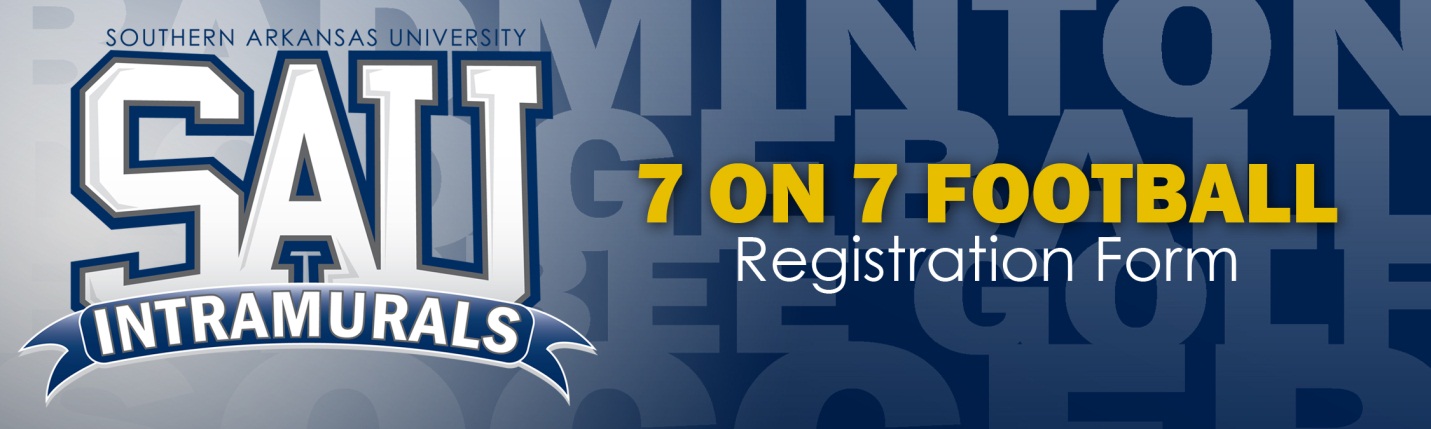 TEAM NAME:									PHONE: (	)	  TEAM CAPTAIN:	 										SAU E-MAIL ADDRESS:				 @MULERIDERS.SAUMAG.EDU                                                                      TEAM MEMBERSPRINTED NAME:								PHONE:			SAU E-MAIL ADDRESS:							   @MULERIDERS.SAUMAG.EDUSIGNATURE:												PRINTED NAME:								PHONE:			SAU E-MAIL ADDRESS:							   @MULERIDERS.SAUMAG.EDUSIGNATURE:												PRINTED NAME:								PHONE:			SAU E-MAIL ADDRESS:							   @MULERIDERS.SAUMAG.EDUSIGNATURE:											PRINTED NAME:								PHONE:			SAU E-MAIL ADDRESS:							   @MULERIDERS.SAUMAG.EDUSIGNATURE:												PRINTED NAME:								PHONE:			SAU E-MAIL ADDRESS:							   @MULERIDERS.SAUMAG.EDUSIGNATURE:												PRINTED NAME:								PHONE:			SAU E-MAIL ADDRESS:							   @MULERIDERS.SAUMAG.EDUSIGNATURE:													PRINTED NAME:								PHONE:			SAU E-MAIL ADDRESS:							   @MULERIDERS.SAUMAG.EDUSIGNATURE:												PRINTED NAME:								PHONE:			SAU E-MAIL ADDRESS:							   @MULERIDERS.SAUMAG.EDUSIGNATURE:												